Програма „Ваканция“ на Столична община2022 г.Ако искате да танцувате и да се забавлявате елате при нас!Място: площад Славейков, пред Столичната библиотекаЧас: 19.30 ч. – 21.30 ч.Дати: 24 юни /петък/  1 юли /петък/  8 юли /петък/15 юли /петък/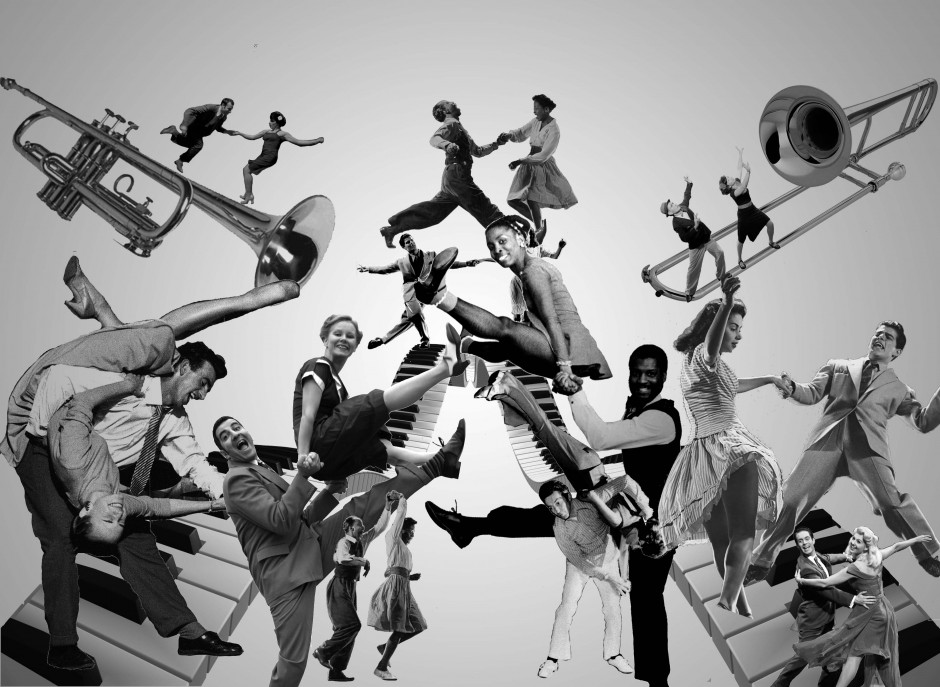 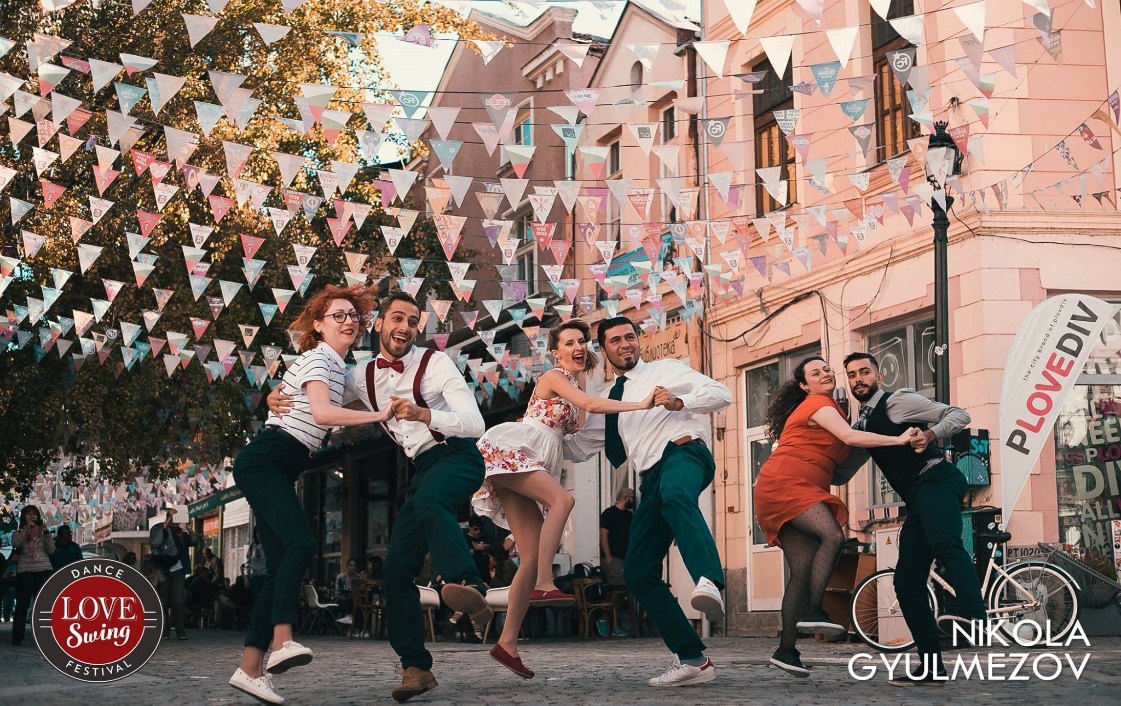 Необходимо е само желание и добро настроение!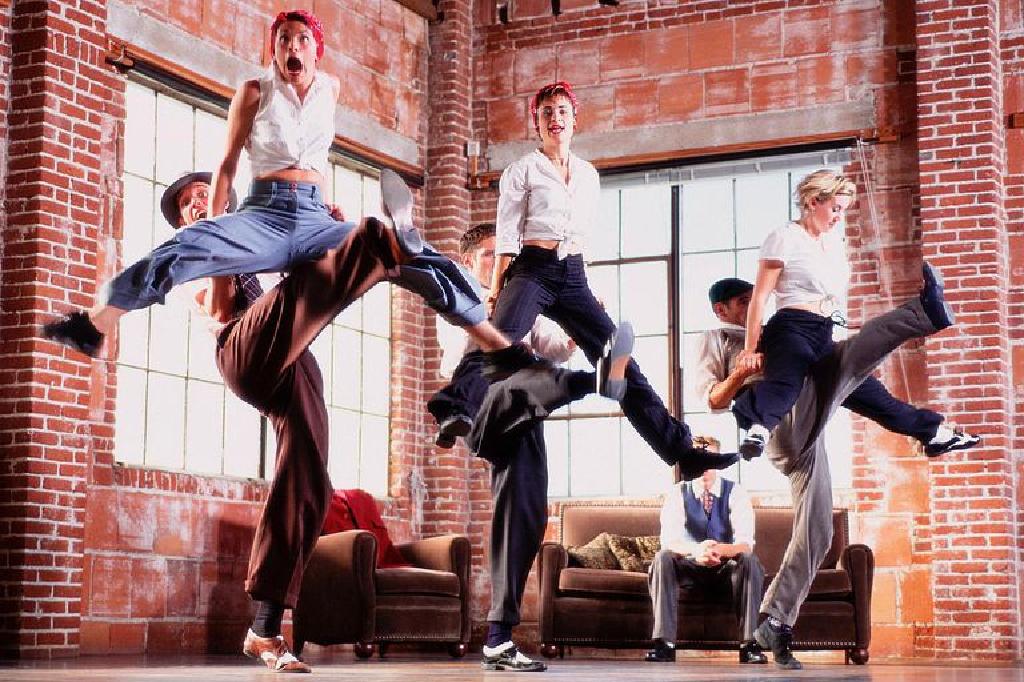 